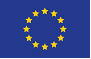 Monitorovacia správa projektuprogram rozvoja vidieka SR 2007 – 2013opatrenie č. 3.3vzdelávanie a informovanie  (331)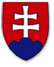 1. kód PROJEKTU:2. Číslo zmluvy o poskytnutí nfp:3. Názov Miestnej akčnej skupiny: (vyplní len konečný príjemca, ktorý realizuje opatrenia osi 3 prostredníctvom osi 4 Leader)4. NÁZOV PROJEKTU 5. Informácie o konečnom prijímateľovi5. Informácie o konečnom prijímateľovi5. Informácie o konečnom prijímateľovi5. Informácie o konečnom prijímateľovi5. Informácie o konečnom prijímateľoviNázov organizácie: IČO:Sídlo/adresa konečného prijímateľaPSČObec (mesto)UlicaČ. domuSídlo/adresa konečného prijímateľa6. KONTAKTNÁ OSOBA PRE MONITOROVACIU SPRÁVU6. KONTAKTNÁ OSOBA PRE MONITOROVACIU SPRÁVU6. KONTAKTNÁ OSOBA PRE MONITOROVACIU SPRÁVU6. KONTAKTNÁ OSOBA PRE MONITOROVACIU SPRÁVU6. KONTAKTNÁ OSOBA PRE MONITOROVACIU SPRÁVUPriezvisko Priezvisko Priezvisko MenotitulTelefón:E-mail: Mobil:Fax:7. skutočný Začiatok a ukončenie realizácie projektu7. skutočný Začiatok a ukončenie realizácie projektuDátum začatia realizácie projektu (mm/rrrr)Dátum ukončenia realizácie projektu (mm/rrrr) 8.  Počet účastníkov vzdelávacej/informačnej aktivity8.  Počet účastníkov vzdelávacej/informačnej aktivity8.  Počet účastníkov vzdelávacej/informačnej aktivityUveďte počet účastníkov vzdelávacej/informačnej aktivity podľa zamestnávateľa účastníkaUveďte počet účastníkov vzdelávacej/informačnej aktivity podľa zamestnávateľa účastníkaUveďte počet účastníkov vzdelávacej/informačnej aktivity podľa zamestnávateľa účastníkaZamestnávateľ účastníkaCelkový počet účastníkov vzdelávacej aktivity v rámci projektuPočet účastníkov vzdelávacej aktivity v rámci projektu, ktorí v minulosti neabsolvovali žiadne iné vzdelávanie spolufinancované z PRV SR 07-13Mikro podnik Nezisková organizáciaInštitúcia verejnej správySamostatne hospodáriaci roľníkOstatné CELKOM9. Počet účastníkov, ktorí úspešne absolvovali a ukončili vzdelávaciu aktivitu                                                     9. Počet účastníkov, ktorí úspešne absolvovali a ukončili vzdelávaciu aktivitu                                                     9. Počet účastníkov, ktorí úspešne absolvovali a ukončili vzdelávaciu aktivitu                                                     9. Počet účastníkov, ktorí úspešne absolvovali a ukončili vzdelávaciu aktivitu                                                     9. Počet účastníkov, ktorí úspešne absolvovali a ukončili vzdelávaciu aktivitu                                                     9. Počet účastníkov, ktorí úspešne absolvovali a ukončili vzdelávaciu aktivitu                                                     9. Počet účastníkov, ktorí úspešne absolvovali a ukončili vzdelávaciu aktivitu                                                     Uveďte počet účastníkov, ktorí úspešne absolvovali a ukončili tréningovú aktivitu podľa ich zamestnávateľa, pohlavia a veku (vek účastníka v posledný deň vzdelávacej aktivity) Uveďte počet účastníkov, ktorí úspešne absolvovali a ukončili tréningovú aktivitu podľa ich zamestnávateľa, pohlavia a veku (vek účastníka v posledný deň vzdelávacej aktivity) Uveďte počet účastníkov, ktorí úspešne absolvovali a ukončili tréningovú aktivitu podľa ich zamestnávateľa, pohlavia a veku (vek účastníka v posledný deň vzdelávacej aktivity) Uveďte počet účastníkov, ktorí úspešne absolvovali a ukončili tréningovú aktivitu podľa ich zamestnávateľa, pohlavia a veku (vek účastníka v posledný deň vzdelávacej aktivity) Uveďte počet účastníkov, ktorí úspešne absolvovali a ukončili tréningovú aktivitu podľa ich zamestnávateľa, pohlavia a veku (vek účastníka v posledný deň vzdelávacej aktivity) Uveďte počet účastníkov, ktorí úspešne absolvovali a ukončili tréningovú aktivitu podľa ich zamestnávateľa, pohlavia a veku (vek účastníka v posledný deň vzdelávacej aktivity) Uveďte počet účastníkov, ktorí úspešne absolvovali a ukončili tréningovú aktivitu podľa ich zamestnávateľa, pohlavia a veku (vek účastníka v posledný deň vzdelávacej aktivity) Zamestnávateľ účastníkaCELKOMCELKOMMužiMužiŽenyŽenyZamestnávateľ účastníkaDo 25 r. 25 r. a viacDo 25 r.25 r. a viacDo 25 r.25 r. a viacMikro podnik2Nezisková organizáciaInštitúcia verejnej správySamostatne hospodáriaci roľníkOstatné CELKOM10. informácie o počte zrealizovaných vZdelávacích dní                                                    10. informácie o počte zrealizovaných vZdelávacích dní                                                    Uveďte celkový počet zrealizovaných vzdelávacích dní Vašej aktivity: (uveďte celkový počet dní, pričom 1 deň = 8 hodín)Príklad 1: vzdelávacia aktivita bola realizovaná šiestimi dvojdňovými kurzami              (8 hod./deň.), tzn. že celkový počet vzdelávacích dní je 12;Príklad 2: vzdelávacia aktivita bola realizovaná šiestimi dvojdňovými kurzami             (5 hod./deň), tzn. že celkový počet vzdelávacích dní je 7,5.Uveďte priemerný počet zrealizovaných vzdelávacích dní na jedného účastníka Vašej aktivity: (pričom 1 deň = 8 hodín)Príklad 1: vzdelávacia aktivita bola realizovaná šiestimi dvojdňovými kurzami             (8 hod./deň) pre 6 rôznych skupín účastníkov, tak priemerný počet vzdelávacích dní/účastníka je 2, t.j. jeden účastník sa zúčastnil len jedného dvojdňového kurzu.Príklad 2: vzdelávacia aktivita bola realizovaná šiestimi dvojdňovými kurzami             (5 hod./deň), pričom každý účastník absolvoval tri dvojdňové kurzy (5hod./deň), tak priemerný počet vzdelávacích dní/účastníka je 3,75.11. Informácie o vytvorených pracovných miestach11. Informácie o vytvorených pracovných miestach11. Informácie o vytvorených pracovných miestach11. Informácie o vytvorených pracovných miestach11. Informácie o vytvorených pracovných miestach11. Informácie o vytvorených pracovných miestachBoli v dôsledku realizácie tohto projektu vytvorené pracovné miesta?Boli v dôsledku realizácie tohto projektu vytvorené pracovné miesta?Boli v dôsledku realizácie tohto projektu vytvorené pracovné miesta?  Nie  Nie  ÁnoAk áno, uveďte počet pracovných miest vytvorených v dôsledku realizácie tohto projektu:Ak áno, uveďte počet pracovných miest vytvorených v dôsledku realizácie tohto projektu:Ak áno, uveďte počet pracovných miest vytvorených v dôsledku realizácie tohto projektu:Ak áno, uveďte počet pracovných miest vytvorených v dôsledku realizácie tohto projektu:Ak áno, uveďte počet pracovných miest vytvorených v dôsledku realizácie tohto projektu:Ak áno, uveďte počet pracovných miest vytvorených v dôsledku realizácie tohto projektu:- vytvorené stále pracovné miesta:celkom:z toho muži:z toho muži:z toho ženy:z toho ženy:- vytvorené sezónne pracovné miesta:celkom:z toho muži:z toho muži:z toho ženy:z toho ženy:Komentár k vytvoreným pracovným miestam:Komentár k vytvoreným pracovným miestam:Komentár k vytvoreným pracovným miestam:Komentár k vytvoreným pracovným miestam:Komentár k vytvoreným pracovným miestam:Komentár k vytvoreným pracovným miestam:12. Forma informačnej aktivity  (vyplní konečný prijímateľ iba v prípade, ak sa v rámci projektu realizovali aj informačné aktivity)                                                            12. Forma informačnej aktivity  (vyplní konečný prijímateľ iba v prípade, ak sa v rámci projektu realizovali aj informačné aktivity)                                                            Aká bola forma/formy zrealizovanej informačnej aktivity ?Aká bola forma/formy zrealizovanej informačnej aktivity ?Tvorba nových vzdelávacích programovTvorba analýz vzdelávacích potriebKrátkodobé kurzy, školenia a tréningy na získanie potrebných vedomostí a zručnostíKonferencie a semináreTelevízne a rozhlasové kampaneVýmenné informačné stáže a návštevy v tuzemsku a v EÚPutovné aktivity k cieľovým skupinámĎalšie formy (napr. tlačené publikácie, webové portály, informačný a poradenský servis,...)13. priebeh realizácie projektu, problémy pri realizácii a ich spôsob riešenia(V tejto časti je konečný prijímateľ povinný popísať priebeh realizácie projektu, prípadne problémy pri realizácii a ich riešenie. Ak bol priebeh realizácie projektu bezproblémový, je potrebné uviesť aj túto skutočnosť. Ak táto časť nebude vyplnená, bude sa považovať monitorovacia správa za nekompletnú)14. Čestné vyhlásenieJa, dolu podpísaný konečný prijímateľ (štatutárny zástupca), narodený dňa........................... v ........................................... čestne vyhlasujem, že:všetky informácie obsiahnuté v monitorovacej správe projektu sú pravdivé, projekt je realizovaný v zmysle schválenej žiadosti o poskytnutie nenávratného finančného príspevku a uzavretej zmluvy o poskytnutí nenávratného finančného príspevku. Som si vedomý  možných trestných následkov a sankcií, ktoré vyplývajú z uvedenia nepravdivých alebo neúplných údajov. Zaväzujem sa bezodkladne písomne informovať o všetkých zmenách, ktoré sa týkajú uvedených údajov a skutočností. Meno a priezvisko konečného prijímateľa (štatutárneho zástupcu): .....................................................................................Podpis konečného prijímateľa (štatutárneho zástupcu) .........................................................................................................Miesto podpisu: ....................................................................Dátum podpisu: ....................................................................Kontrola MS (vyplní PPA)Kontrola MS (vyplní PPA)Kontrola MS (vyplní PPA)Bola MS predložená  na základe písomnej výzvy na predloženie MS?    Áno  Nie  Bola predložená MS kompletná? (t.j. boli vyplnené všetky povinné časti MS)  Áno  Nie  Bol KP vyzvaný telefonicky/mailom  na doplnenie údajov/opravu MS?    Áno  Nie  Bol KP vyzvaný písomnou výzvou na doplnenie údajov/opravu MS?  Áno  Nie  Je po kontrole MS kompletná?  Áno  Nie  Dátum kontroly MS:Kontroloval (meno, priezvisko):Podpis kontrolujúceho: